تم طباعة شهادة فحص للشركة العامة للصناعات الكهربائية (10000)  نسخة .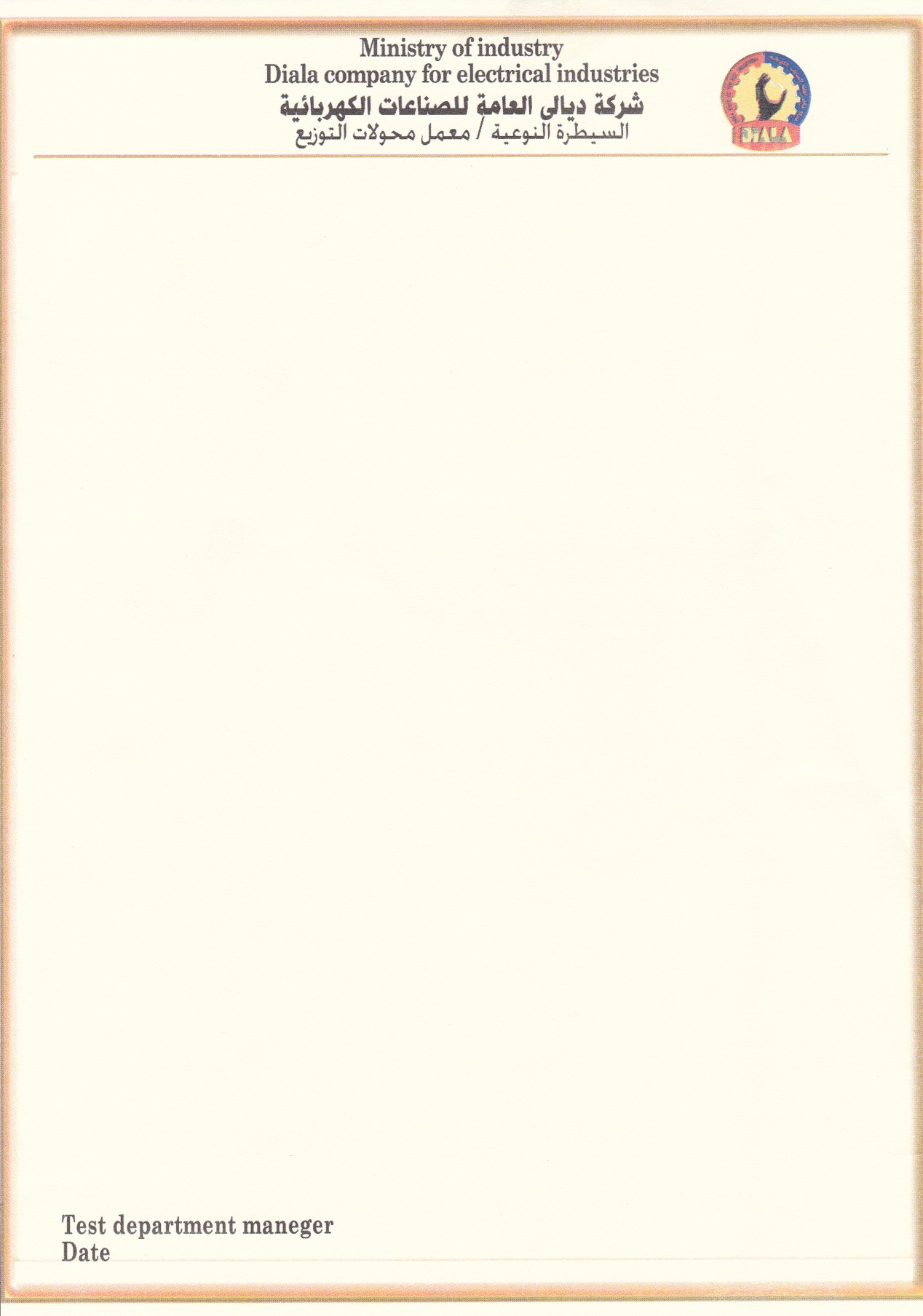 